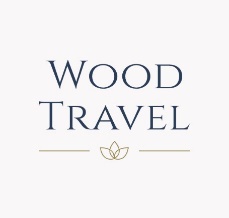           TRAVEL ADVISORY RELEASE AGREEMENTThe Travel Agency: Wood Travel 2017		The Passenger(s)256 Northlander Bend W				
Lethbridge, AB  T1J 5N1					
(403)223-4421 					Address	
woodtrave12017@hotmail.com 			
www.woodtrave12017.com										Phone Number It is agreed upon on this date , in the Province of Alberta, that , (herein “The Passenger”) has been informed of the risks of traveling during a global pandemic by Wood Travel 2017 (hereafter “The Travel Agency”), and has released the Travel Agency and all of its partners, suppliers and subsidiaries, from all responsibilities and liabilities.  This includes but not limited to:(initials)______The Passenger has read and understands the travel restrictions and warnings advised by the government of Canada on their website.______The Passenger has read and understands the travel advice and advisories for the destination they are travelling to.  This information can be found on the Government of Canada website and they agree that they are informed.______The Passenger understands that in the event of a sudden pandemic or other unforseen event that could result in closures or travel bans, they may have difficulty obtaining essential products or services, face strict movement restrictions and quarantines while in or traveling to or from the destination, may have difficulty returning home from abroad, and that consular services may be limited.______The Passenger understands that in the event of a sudden pandemic they may be subjected to health screening, health questionnaires, COVID-19 testing, or even quarantines during their travels.  If quarantining is required, it could be at a locally approved facility or a private hotel at The Passengers expense, with no refunds issued for the cost of the trip, unless they have previously had an insurance policy put in place prior to departure covering such expenses, and those refunds would come from the insurance commpany you insured with.  This additional cost would be at the parties expese and in no way is Wood Travel 2017 resposible for this expense. ______The Passenger understands that their insurance may not cover travel or medical expenses.   Wood Travel 2017 has advised the party to contact Manluife Insurance or any other preferred provider for any travel and medical insurance coverage purposes at the time of booking.  ______The Passenger understands that commercial airspace closures and movement restrictions can occur without warning and could prevent your leaving or return to Canada.______The Passenger has read, understands and agrees to the booking terms and conditions of the travel supplier as well as Wood Travel’s terms and conditions, as per their web-site including the change and cancellation policy and fees for both.______The Passenger agrees that should mandatory government travel rules be activated, they will follow appropriate and current COVID -19 protocols set out by the Government of Canada when they return to Canada.  This is mandatory as per the Quarantine Act.  ______The Passenger understands that the travel supplier reserves the right to make flight changes that may affect your itinerary.  Neither the travel provider or Wood Travel 2017 are responsible to any changes that may affect the passenger(s).  Should you wish to continue with accepting the booking as provided, there will be no service charge to you.  Should you wish instead to cancel the itinerary issued at the time of change opting instead for a different resort or different dates, there will be a one time service fee for Wood Travel of $100 to do so, in addition to any changes in price on the new vacation packages.  Should you wish to cancel the itinerary, regular Wood Travel cancellation fees apply.  ______The Passenger understands that it is their responsibility to know and confirm departure and entry requirements for countries involved on their itinerary.  ______The Passenger understands that after a booking has been confirmed and a deposit has been made, the changes and cancellations after this point would have an associated Wood Travel 2017 fee associated, before those changes/cancellations can be made.  These fees can be found on our website in the footer of www.woodtravel2017.com and have also been sent to the client prior to booking.______The Passenger understands that they are responsible to ensure they have all necessary travel documents with them, including a Passport which needs to be valid for 6 months past their expected return date.  ______Any passenger listed on the booking manifest must disclose to the agency if they have a criminal records, as not all countries allow entry to those who have a criminial record.  The agency will not be held liable for anyone with a criminal record being denied entry to or exit from another country.______The Passenger acts on behalf of and represents every person(s) listed on their travel itinerary/booking manifest, who is confirmed as part of this travel reservation.I requested that Wood Travel 2017, an independently owned and operated travel business ("The Agency"), book travel arrangements on my behalf. Due to the ongoing COVID-19 pandemic, I acknowledge and fully understand that these travel arrangements may be interrupted or cancelled by the associated travel supplier, a government entity, or another third party outside of Agency's control for reasons that are unforeseeable at this time. I also understand and acknowledge that travel involves the risk of a variety of hazards to health and/or safety, including but not limited to, injury, illness, disease, epidemics, and/or pandemics. I expressly understand and agree that I assume all such risks associated with travel whether or not specified herein. I further understand and acknowledge that Agency has no control over the associated supplier's policies which, in addition to applicable law, will solely govern any cancellation, rebooking, and refund related to these travel arrangements.I also understand and acknowledge that the purchase of travel insurance was highly recommended by Wood Travel 217 and that coverage for circumstances such as these depends on the specific policy I purchase. Should I elect to obtain coverage, the travel insurance policy obtained by me to cover these travel arrangements will dictate any coverage for financial loss resulting from these circumstances.As such, by signing below, I hereby agree to hold The Agency harmless and release it from any and all liability for any damages including, without limitation, monetary losses, damage to person or property, illness/disease, delays, negligence, or inconvenience, that I may incur as a result of the circumstances described herein.The parties consent to electronic signature as an acceptable means to constitute a written acceptance of this Agreement, in which case, the signatures of the parties shall be deemed to be original.All parties ackowledge that they are entitled to obtain independent legal advice regarding the terms of this document and its legal effect prior to signing.____________________________                        ______________________________The Passenger Name – printed                              The Passenger SignatureDated in the town/city of , in the province of , on todays date of the month of , in the year  .